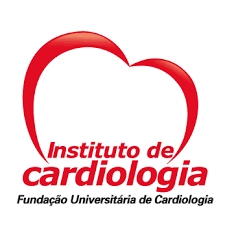 INSTITUTO DE CARDIOLOGIA DO RIO GRANDE DO SUL/FUNDAÇÃO UNIVERSITÁRIA DE CARDIOLOGIAUNIDADE DE ENSINOEDITAL 03/2023/2024Residência Multiprofissional Integrada em Saúde: Cardiologia (Convocação 2ª etapa)ENFERMAGEMFISIOTERAPIANUTRIÇÃO8:00 às 9:30: Entrevista Coletiva9:30 às 10:00: Caso ClínicoPSICOLOGIA9:00 às 11:00: Prova Prática em Grupo *Entrevistas Individuais SimultâneasNºInscriçãoNomeHorário Data1LUÍSA MENDES SILVEIRA8:3021/11/202320504000033 MARIANA DA SILVA DE SIQUEIRA 9:1521/11/202330506000015RAFAELA DA SILVA CRUZ10:0021/11/202340506000001ALINE LIMA PINHEIRO 10:4521/11/202340506000005DANIELLI GISLAINE LIMA DOS SANTOS11:3021/11/202340506000014 PÂMELA CASTRO DOS SANTOS14:3021/11/202370506000007ELLEN BITTENCOURT CARLOS 15:1521/11/202370506000008JANAÍNA DOS SANTOS PRATES16:0021/11/202390506000002 AMANDA PINTO ABREU 16:4521/11/202390506000003ANDERSON BATISTA DOS SANTOS17:3021/11/2023110506000009LARISSA VIEIRA OTAVIANI 8:3022/11/2023110506000012NAIARA REGNER DA SILVA9:1522/11/2023110506000017 RÔMULO SILVEIRA BORGES BALZ10:0022/11/2023140504000051 VITORIA LETICIA LOHN 10:4522/11/2023150506000004 CÁSSIA BORGES VITÓRIO 11:3022/11/2023150504000050TAMYRIS CARVALHO DE QUADROS14:3022/11/2023170506000016 RAYANE CRISTINE PEREIRA DOS SANTOS 15:1522/11/2023NºInscriçãoNomeHorário Data10504000075BRUNO MOSCHEM GABRIELI 13:3021/11/202320504000112 TIAGO DA ROSA RAMBO 14:0021/11/202330506000020 CAMILA MOURA 14:3021/11/202340504000109ROSANE MELO GONÇALVES DOS SANTOS15:0021/11/202350506000023 FABIO ROLIM GOERGEN 15:3021/11/202350504000089 ISADORA MARTINS DE PAULA 16:0021/11/202350506000026 MARCIELE DULOR AMARAL16:3021/11/202380504000076CAMILA LOMPA BIZARRO LIMA17:0021/11/202390506000028 STÉFANY GIACOMELLO PICCININ17:3021/11/2023100506000025 LEANDRA GABRIELA SEIDLER8:3022/11/2023100506000027 MARIANE FRIGO9:0022/11/2023120504000092JENNIFER ANDRADE CAMPOS9:3022/11/2023130506000024LAURA CAMPOS PARAGUASSÚ ALBUQUERQUE 10:0022/11/2023140504000090 JANINE KRUGER STORCK10:3022/11/2023150506000019 BRUNA COSTA SILVEIRA 11:0022/11/2023NºInscriçãoNomeHorário Data1ESTÉFANI FOLETTO10:0021/11/20232NATÁLIA MACHADO FAVERZANI10:2021/11/202330506000034 JULIANA NASCIMENTO MELLO 10:4021/11/202340504000147 GABRIELA VIANA VACH ANDRADE 11:0021/11/202340504000151 HEIKE CHIOCHETA VIEIRA 11:2021/11/202360504000153 JADE PENTEADO BAGGIO DE CARVALHO 11:4021/11/202360504000157 JORGIANA COMIOTTO13:0021/11/202360506000035KIMBERLY SILVEIRA SANTOS13:2021/11/202390506000030 CAROLINA GARCIA NUNES13:4021/11/202390504000169 MARIA EDUARDA VANELLI14:0021/11/202390504000170MARÍLIA RODRIGUES DE FREITAS 14:2021/11/2023120506000033ISABELA CAZZUNI SANTANNA14:4021/11/2023130504000136 BIANCA LIMBERGER DA SILVA15:0021/11/2023130506000031 DANIELA DOS SANTOS DIAS 15:2021/11/2023150506000036 NICOLE SALDANHA DE SOUZA 15:4021/11/2023NºInscriçãoNomeHorário Data10506000044 VICTÓRIA MACHADO DE ALBUQUERQUE 13:0021/11/202320506000038 EDUARDA FOSCARINI DOS SANTOS13:00*21/11/202320504000203GEOVANA GONÇALVES PEREIRA13:2021/11/202340506000037 ALINE CRISTIANA PEDRUZZI WOLFART 13:20*21/11/202340506000040 LUCAS BEZERRA DA SILVA CASTRO 13:4021/11/202360504000201 FRANCIELE AGUIRRE DE SOUZA 13:40*21/11/202370504000200FERNANDA DE SOUZA GONCALVES DINELLI14:0021/11/202380504000227VITÓRIA MOURA DE SOUZA14:00*21/11/202390504000189 ANA CLARA GRUBEL HOFF14:2021/11/202390504000225VANESSA THAIS DE MOURA14:20*21/11/2023110506000039 KELLY LEMOS NASCIMENTO 14:4021/11/2023120504000218 PATRICIA FERNANDES DOS SANTOS 14:40*21/11/2023130506000041 MARIA JOSÉ FREITAS LONGARAI 15:0021/11/2023